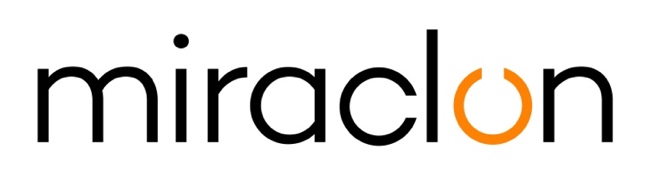 Communiqué de presseContact presse :Miraclon : Elni Van Rensburg - +1 830 317 0950 – elni.vanrensburg@miraclon.comMichael Grass – +44 (0)1372 460545 – mgrass@adcomms.co.uk 23 avril 2020Miraclon reçoit le prix FTA Technical Innovation Award pour la solution KODAK FLEXCEL NX Ultra (Solution) qui intègre la technologie KODAK Ultra CleanMiraclon, la maison des KODAK FLEXCEL Solutions, a reçu cette semaine la très convoitée récompense FTA Technical Innovation Award pour la solution KODAK FLEXCEL NX Ultra, qui présente une approche fraîche et novatrice de la technologie de fabrication aqueuse de plaques flexo. En tant que l’un des deux vainqueurs au général dans la catégorie Prépresse – Graphique et seul vainqueur dans la technologie plaque seule, cette récompense marque l’impact important du potentiel de la solution FLEXCEL NX Ultra sur le marché flexo.Joe Tuccitto, Directeur de l’éducation chez FTA, déclare : « Les vainqueurs du prix FTA Technical Innovation Award sont choisis par un jury d’experts de l’industrie qui représente tous les domaines de l’industrie flexo comme ayant le potentiel de modifier positivement le futur de la flexographie. Cette année encore, l’ensemble du processus de jugement a été une compétition très serrée entre divers produits distinctifs et des technologies innovantes qui utilisent le processus flexographique ou qui ont été conçus spécifiquement pour améliorer l’impression flexographique. »La présentation des prix s’est déroulée au début de la semaine du FTA Virtual FORUM 2020, la cérémonie formelle étant maintenant programmée pour se dérouler lors de la FTA Fall Conference. En 2009, peu après son lancement commercial, FTA a récompensé le KODAK FLEXCEL NX System d’un Technical Innovation Award. Et, comme le jury l’avait prévu, cette technologie a aidé à changer les capacités du processus flexo moderne au cours de la dernière décennie. Ce second FTA Innovation Award pour la solution KODAK FLEXCEL NX Ultra qui intègre la  technologie KODAK Ultra Clean est la confirmation de l’engagement de Miraclon pour des innovations continues axées sur la valeur à l’attention des clients FLEXCEL NX.« C’est un grand honneur de recevoir ce prix FTA Technical Innovation Award. La solution FLEXCEL NX Ultra fournit  aux imprimeurs d’emballage une autre méthode pour produire des plaques FLEXCEL NX (Plates) haute performance » annonce le Dr Zaki Ali, directeur de la technologie chez Miraclon. « Système de fabrication aqueuse de plaque avec le brevet KODAK Ultra Clean Technology, la solution FLEXCEL NX Ultra permet la préparation d’une plaque prête à la mise en presse en moins d’une heure, en éliminant les obstacles et les difficultés qui ont rongé les solutions aqueuses de fabrication de plaque au cours des 25 dernières années. »Le FLEXCEL NX Ultra Solution est la première solution aqueuse qui fournit des plaques flexo constantes et de haute performance dans un environnement à grand volume et faible maintenance, ce qui permet aux imprimeurs de profiter des avantages déjà prouvés des plaques FLEXCEL NX en termes de performance d’impression sans se préoccuper du traitement au solvant.Le Dr Ali et son équipe de R&D, basée à Oakdale dans le Minnesota, ont été des éléments permanents de l’équipe qui se cache derrière l’innovation des KODAK FLEXCEL Solutions depuis le début du développement du système FLEXCEL NX. Avec une longue liste de brevets à son nom afin de protéger la seule technologie exclusive qui a aidé à transformer les capacités de l’impression flexo, le Dr Ali lui-même est affectueusement appelé le ‘grand-père de NX’. L’équipe prolifique a récemment obtenu son 4ème brevet américain pour la FLEXCEL NX Ultra Solution.FINÀ propos de MiraclonLes KODAK FLEXCEL Solutions ont permis de transformer l’impression flexographique au cours de la dernière décennie. Créés par Miraclon, les KODAK FLEXCEL Solutions – y compris le FLEXCEL NX System et le FLEXCEL NX Ultra System leaders de l’industrie – apportent aux clients une meilleure qualité, une rentabilité supérieure, une plus grande productivité et des résultats exceptionnels. En se concentrant sur une science de l’image révolutionnaire, sur l’innovation et sur la collaboration avec des partenaires et des clients de l’industrie, Miraclon s’engage pour le futur de la flexo et est en place pour mener la bataille. Pour en savoir plus, visitez www.miraclon.com. Suivez-nous sur twitter @kodakflexcel et connectez-vous à notre compte LinkedIn Miraclon Corporation. 